OMB Control No. 0648-0785, Expiration Date:  5/31/2020This form must be completed by the EM service provider installing the EM system to certify that the EM system has been tested and conforms to the performance standards in the regulations.  The completed form must be provided to the vessel owner and submitted as part of the vessel owner’s final application to the National Marine Fisheries Service (NMFS) at the address given above to qualify for an electronic monitoring (EM) authorization.WARNING STATEMENT:  A false statement on this form is punishable by permit sanctions (revocation, suspension, or modification) under 15 CFR Part 904, a civil penalty up to $100,000 under 16 USC 1858, and/or criminal penalties including, but not limited to, fines or imprisonment or both under 18 USC 1001.PRIVACY ACT STATEMENT: Some of the information collection described above is confidential under section 402(b) of the Magnuson-Stevens Act and under NOAA Administrative Order 216-100, Protection of Confidential Fisheries Statistics. Business phone number, fax number, and email, and the names of individuals listed as contacts are not released to the public. The information collected is part of a Privacy Act System of Records, COMMERCE/NOAA #19, Permits and Registrations for United States Federally Regulated Fisheries. A notice was published in the Federal Register on August 7, 2015 (81 FR  47457) and became effective on September 15, 2015 (80 FR 55327).PRA STATEMENT: A Federal agency may not conduct or sponsor, and a person is not required to respond to, nor shall a person be subject to a penalty for failure to comply with an information collection subject to the requirements of the Paperwork Reduction Act of 1995 unless the information collection has a currently valid OMB Control Number. The approved OMB Control Number for this information collection is 0648-0785. Without this approval, we could not conduct this information collection. Public reporting for this information collection is estimated to be approximately 0.5 hours per response, including the time for reviewing instructions, searching existing data sources, gathering and maintaining the data needed, and completing and reviewing the information collection. All responses to this information collection are mandatory per 50 CFR 660.603(b)(1). Send comments regarding this burden estimate or any other aspect of this information collection, including suggestions for reducing this burden to the NOAA/National Marine Fisheries Service, West Coast Region, Attn: Program Manager, Sustainable Fisheries Division, 7600 Sand Point Way NE, Seattle, WA 98115.Electronic Monitoring System Certification FormPacific Coast Groundfish Trawl Rationalization Program 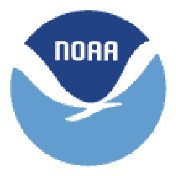     UNITED STATES DEPARTMENT OF COMMERCENational Oceanic and Atmospheric AdministrationNational Marine Fisheries Service, West Coast Region    Fisheries Permits Office7600 Sand Point Way NE, Bldg. 1Seattle, WA 98115-0070Phone  (206) 526-4353     Fax (206) 526-4461     www.westcoast.fisheries.noaa.govSection A –  Vessel InformationSection A –  Vessel InformationSection A –  Vessel InformationSection A –  Vessel InformationSection A –  Vessel InformationSection A –  Vessel Information1. Vessel Name1. Vessel Name1. Vessel Name2. Vessel Registration Number2. Vessel Registration Number2. Vessel Registration Number3. Name of Vessel Representative Present at Installation3. Name of Vessel Representative Present at Installation3. Name of Vessel Representative Present at Installation4. Phone Number(         )4. Phone Number(         )4. Phone Number(         )5. Date of Installation5. Date of Installation5. Date of Installation6. Port (City, State)6. Port (City, State)6. Port (City, State)Section B –  EM Service Provider InformationSection B –  EM Service Provider InformationSection B –  EM Service Provider InformationSection B –  EM Service Provider InformationSection B –  EM Service Provider InformationSection B –  EM Service Provider Information1. EM Service Provider Name1. EM Service Provider Name1. EM Service Provider Name2. Technician Name2. Technician Name2. Technician Name2. Business Mailing Address (PO Box not acceptable)       Street2. Business Mailing Address (PO Box not acceptable)       Street2. Business Mailing Address (PO Box not acceptable)       Street3. Business Phone Number(         )3. Business Phone Number(         )3. Business Phone Number(         )2. Business Mailing Address (PO Box not acceptable)       Street2. Business Mailing Address (PO Box not acceptable)       Street2. Business Mailing Address (PO Box not acceptable)       Street4. Business Fax Number (optional)(         )4. Business Fax Number (optional)(         )4. Business Fax Number (optional)(         )       CityStateZip Code5. Business Email5. Business Email5. Business EmailSection C – EM InstallationThis section is to be completed by the employee of the EM service provider that installed the EM system and associated equipment. Section C – EM InstallationThis section is to be completed by the employee of the EM service provider that installed the EM system and associated equipment. Section C – EM InstallationThis section is to be completed by the employee of the EM service provider that installed the EM system and associated equipment. Section C – EM InstallationThis section is to be completed by the employee of the EM service provider that installed the EM system and associated equipment. Section C – EM InstallationThis section is to be completed by the employee of the EM service provider that installed the EM system and associated equipment. Section C – EM InstallationThis section is to be completed by the employee of the EM service provider that installed the EM system and associated equipment. The EM system installed must meet the performance standards below as required by 50 CFR 660.604(j).  The specifications (e.g., image resolution, frame rate, user interface) and configuration of an EM system and associated equipment (e.g., number and placement of cameras, lighting) must be sufficient to:Allow easy and complete viewing, identification, and quantification, of catch items discarded at sea, including during low light conditions; Continuously record vessel location (latitude/longitude coordinates), velocity, course, and sensor data (i.e, hydraulic and winch activity);Allow the identification of the time, date, and location of a haul/set or discard event;Record and store image data from all hauls/sets and the duration that fish are onboard the vessel until offloading begins; Continuously record and store raw sensor data (i.e., GPS and gear sensors) for the entire fishing trip;Prevent radio frequency interference (RFI) with vessel monitoring systems (VMS) and other equipment;Allow the vessel operator to test and monitor the functionality of the EM system prior to and during the fishing trip to ensure it is fully functional;Prevent tampering or, if tampering does occur, show evidence of tampering; and,Provide image and sensor data in a format that enables their integration for analysis.   Please Note:  All of the questions below must be answered for the application to considered complete.  If you cannot affirm any of these statements or are unsure, check “No” and attach to the application relevant information to enable NMFS to make a decision.The EM system installed must meet the performance standards below as required by 50 CFR 660.604(j).  The specifications (e.g., image resolution, frame rate, user interface) and configuration of an EM system and associated equipment (e.g., number and placement of cameras, lighting) must be sufficient to:Allow easy and complete viewing, identification, and quantification, of catch items discarded at sea, including during low light conditions; Continuously record vessel location (latitude/longitude coordinates), velocity, course, and sensor data (i.e, hydraulic and winch activity);Allow the identification of the time, date, and location of a haul/set or discard event;Record and store image data from all hauls/sets and the duration that fish are onboard the vessel until offloading begins; Continuously record and store raw sensor data (i.e., GPS and gear sensors) for the entire fishing trip;Prevent radio frequency interference (RFI) with vessel monitoring systems (VMS) and other equipment;Allow the vessel operator to test and monitor the functionality of the EM system prior to and during the fishing trip to ensure it is fully functional;Prevent tampering or, if tampering does occur, show evidence of tampering; and,Provide image and sensor data in a format that enables their integration for analysis.   Please Note:  All of the questions below must be answered for the application to considered complete.  If you cannot affirm any of these statements or are unsure, check “No” and attach to the application relevant information to enable NMFS to make a decision.The EM system installed must meet the performance standards below as required by 50 CFR 660.604(j).  The specifications (e.g., image resolution, frame rate, user interface) and configuration of an EM system and associated equipment (e.g., number and placement of cameras, lighting) must be sufficient to:Allow easy and complete viewing, identification, and quantification, of catch items discarded at sea, including during low light conditions; Continuously record vessel location (latitude/longitude coordinates), velocity, course, and sensor data (i.e, hydraulic and winch activity);Allow the identification of the time, date, and location of a haul/set or discard event;Record and store image data from all hauls/sets and the duration that fish are onboard the vessel until offloading begins; Continuously record and store raw sensor data (i.e., GPS and gear sensors) for the entire fishing trip;Prevent radio frequency interference (RFI) with vessel monitoring systems (VMS) and other equipment;Allow the vessel operator to test and monitor the functionality of the EM system prior to and during the fishing trip to ensure it is fully functional;Prevent tampering or, if tampering does occur, show evidence of tampering; and,Provide image and sensor data in a format that enables their integration for analysis.   Please Note:  All of the questions below must be answered for the application to considered complete.  If you cannot affirm any of these statements or are unsure, check “No” and attach to the application relevant information to enable NMFS to make a decision.The EM system installed must meet the performance standards below as required by 50 CFR 660.604(j).  The specifications (e.g., image resolution, frame rate, user interface) and configuration of an EM system and associated equipment (e.g., number and placement of cameras, lighting) must be sufficient to:Allow easy and complete viewing, identification, and quantification, of catch items discarded at sea, including during low light conditions; Continuously record vessel location (latitude/longitude coordinates), velocity, course, and sensor data (i.e, hydraulic and winch activity);Allow the identification of the time, date, and location of a haul/set or discard event;Record and store image data from all hauls/sets and the duration that fish are onboard the vessel until offloading begins; Continuously record and store raw sensor data (i.e., GPS and gear sensors) for the entire fishing trip;Prevent radio frequency interference (RFI) with vessel monitoring systems (VMS) and other equipment;Allow the vessel operator to test and monitor the functionality of the EM system prior to and during the fishing trip to ensure it is fully functional;Prevent tampering or, if tampering does occur, show evidence of tampering; and,Provide image and sensor data in a format that enables their integration for analysis.   Please Note:  All of the questions below must be answered for the application to considered complete.  If you cannot affirm any of these statements or are unsure, check “No” and attach to the application relevant information to enable NMFS to make a decision.The EM system installed must meet the performance standards below as required by 50 CFR 660.604(j).  The specifications (e.g., image resolution, frame rate, user interface) and configuration of an EM system and associated equipment (e.g., number and placement of cameras, lighting) must be sufficient to:Allow easy and complete viewing, identification, and quantification, of catch items discarded at sea, including during low light conditions; Continuously record vessel location (latitude/longitude coordinates), velocity, course, and sensor data (i.e, hydraulic and winch activity);Allow the identification of the time, date, and location of a haul/set or discard event;Record and store image data from all hauls/sets and the duration that fish are onboard the vessel until offloading begins; Continuously record and store raw sensor data (i.e., GPS and gear sensors) for the entire fishing trip;Prevent radio frequency interference (RFI) with vessel monitoring systems (VMS) and other equipment;Allow the vessel operator to test and monitor the functionality of the EM system prior to and during the fishing trip to ensure it is fully functional;Prevent tampering or, if tampering does occur, show evidence of tampering; and,Provide image and sensor data in a format that enables their integration for analysis.   Please Note:  All of the questions below must be answered for the application to considered complete.  If you cannot affirm any of these statements or are unsure, check “No” and attach to the application relevant information to enable NMFS to make a decision.The EM system installed must meet the performance standards below as required by 50 CFR 660.604(j).  The specifications (e.g., image resolution, frame rate, user interface) and configuration of an EM system and associated equipment (e.g., number and placement of cameras, lighting) must be sufficient to:Allow easy and complete viewing, identification, and quantification, of catch items discarded at sea, including during low light conditions; Continuously record vessel location (latitude/longitude coordinates), velocity, course, and sensor data (i.e, hydraulic and winch activity);Allow the identification of the time, date, and location of a haul/set or discard event;Record and store image data from all hauls/sets and the duration that fish are onboard the vessel until offloading begins; Continuously record and store raw sensor data (i.e., GPS and gear sensors) for the entire fishing trip;Prevent radio frequency interference (RFI) with vessel monitoring systems (VMS) and other equipment;Allow the vessel operator to test and monitor the functionality of the EM system prior to and during the fishing trip to ensure it is fully functional;Prevent tampering or, if tampering does occur, show evidence of tampering; and,Provide image and sensor data in a format that enables their integration for analysis.   Please Note:  All of the questions below must be answered for the application to considered complete.  If you cannot affirm any of these statements or are unsure, check “No” and attach to the application relevant information to enable NMFS to make a decision.YesNoDoes the EM system and associated equipment installed meet the performance standards above?Does the EM system and associated equipment installed meet the performance standards above?Does the EM system and associated equipment installed meet the performance standards above?Does the EM system and associated equipment installed meet the performance standards above?Was the EM system turned on?Was the EM system turned on?Was the EM system turned on?Was the EM system turned on?Were the sensors and cameras tested for functionality?Were the sensors and cameras tested for functionality?Were the sensors and cameras tested for functionality?Were the sensors and cameras tested for functionality?Was the system turned on while the vessel was underway?Was the system turned on while the vessel was underway?Was the system turned on while the vessel was underway?Was the system turned on while the vessel was underway?Was the system tested for interference with VMS?Was the system tested for interference with VMS?Was the system tested for interference with VMS?Was the system tested for interference with VMS?Was the system tested for interference with radar (short and long range)?Was the system tested for interference with radar (short and long range)?Was the system tested for interference with radar (short and long range)?Was the system tested for interference with radar (short and long range)?Was the lighting tested to ensure that it did not impair camera imagery?Was the lighting tested to ensure that it did not impair camera imagery?Was the lighting tested to ensure that it did not impair camera imagery?Was the lighting tested to ensure that it did not impair camera imagery?Has Pacific States Marine Fisheries Commission accepted the camera views?Has Pacific States Marine Fisheries Commission accepted the camera views?Has Pacific States Marine Fisheries Commission accepted the camera views?Has Pacific States Marine Fisheries Commission accepted the camera views?Section D – Certification of EM Service ProviderThis section must be completed by a representative of the EM service provider that installed the EM system and associated equipment.  Section D – Certification of EM Service ProviderThis section must be completed by a representative of the EM service provider that installed the EM system and associated equipment.  By signing and dating the form below, the applicant or authorized representative certifies that all information set forth in the form is true, correct and complete to the best of the applicant’s knowledge or belief. The form will not be considered without the applicant or authorized representative’s signature. NMFS may request that the authorized representative for a business entity include a copy of the corporate resolution or other document authorizing the individual to sign and certify on behalf of the business entity.Under penalties of perjury, I hereby declare that I, the undersigned, am authorized to certify this installation on behalf of the EM service provider and completed this form, and the information contained herein is true, correct, and complete to the best of my knowledge and belief.  By signing and dating the form below, the applicant or authorized representative certifies that all information set forth in the form is true, correct and complete to the best of the applicant’s knowledge or belief. The form will not be considered without the applicant or authorized representative’s signature. NMFS may request that the authorized representative for a business entity include a copy of the corporate resolution or other document authorizing the individual to sign and certify on behalf of the business entity.Under penalties of perjury, I hereby declare that I, the undersigned, am authorized to certify this installation on behalf of the EM service provider and completed this form, and the information contained herein is true, correct, and complete to the best of my knowledge and belief.  Signature of Authorized RepresentativeDatePrinted Name of Authorized RepresentativePrinted Name of Authorized Representative